Athens and Sparta WorksheetAncient Greece wasn't one large empire but a collection of smaller city-states. The term the Greeks used was polis, which means “city-state”. A polis was bigger than a city but smaller than a state. They were scattered throughout the Mediterranean area. Some were sea-ports while others were more inland. The two most famous city-states were Athens and Sparta.  Although the people living in these city-states were all Greek, each city-state did different things and had different beliefs.  Lets examine these differences by looking at two city-states. 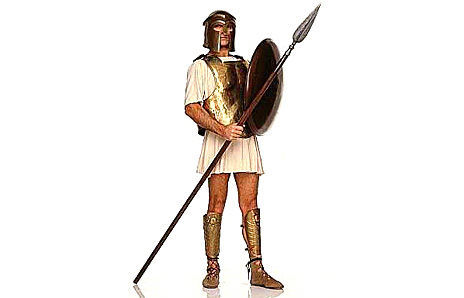 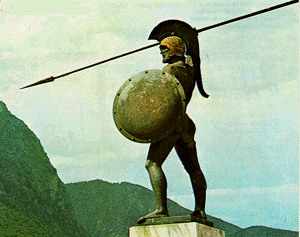 